DEPARTMENT of HOMELAND SECURITY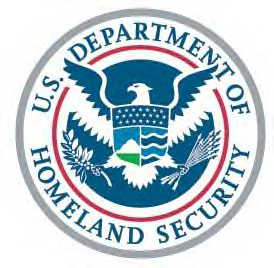 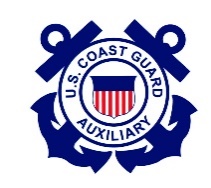 UNITED STATES COAST GUARD AUXILIARYFlotilla 014-02-06 Monmouth Beach, NJ
Minutes for the July 15th, 2021 meeting.Meeting called to order at 19:30.Meeting was held remotely via Zoom.Awards:  It was noted Lee Ward was awarded a Coast Guard Auxiliary achievement medal for “superior performance of duty” while serving as DVC-HU from 2018 until October 2020.FC (Catherine Dudley) – Division meeting held last night. Summary of the new Covid update was sent to Flotilla. No longer necessary to request a mission. Form-7101 is still necessary; however, those already submitted were saved to file before being forwarded. In-person meetings are permissible but those who are not vaccinated must wear a mask.  VFC (Tony Milillo) –  No report submitted.FSO-SR (Dennis Mikolay) – Minutes of May 2021 meeting approved. There was no meeting in June 2021.FSO-FN (Vince Mancino) – Zero (0) disbursements. One (1) cash receipt. Cash balance is now $11,913.78. To date, income of $1,145 and disbursements of $1,187. PE class receipts helped a lot. Report approved.FSO-OP (Dan Smuro) – No report submitted. “All ready to go.” FSO-HR (Fred Klapproth) – Report submitted electronically. There are three (3) potential recruits.FSO-IS (Dan Smuro) –  No report submitted.FSO-MA (Walt Kudler) – Report submitted electronically.   FSO-MS (Lou Krupkin) –   Report submitted electronically.   FSO-NS (Bob McNamara) – Report submitted electronically. FSO-MT (Dan Smuro) – No report submitted. “Nothing really happening.”   FSO-CS (Bill Szilasi) –  No report submitted.FSO-PB (Amanda Prascsak) – Report submitted electronically.FSO-PE (Fred Klapproth) –   Report submitted electronically. Two (2) opportunities of potential interest: a request from Gordons Corner Fire Company for a Fall or Winter class and another from Eatontown Summer Camp. FSO-PV (Tony Milillo) –   No report submitted.  FSO-VE (Dave Radeschi) –  Report submitted electronically. Over one hundred (100) VFCs out of the flotilla. One (1) coming up this week at Channel Club Marina and Monmouth Boat Center.FSO-CM (Joe Ruffini) –  No report submitted.Aviation Advisor (Doug Livornese) – Report submitted electronically. Immediate Passed (Fred Klapproth) Very surprised how short the latest update to Covid guidelines is. Great news. “Almost everything” can resume. Happy to be able to help recreational boating safety again. Uniform and Flag (Lee Ward) –  Not present.New Business:·      Dan Smuro – Members voted for a dues increase several months ago. The way it is worded, the dues are fifty dollars ($50) but if you do twelve (12) hours of non-99 mission, they are reduced to twenty-five ($25). ·      Discussion on this issue tabled until the next meeting.Good and Welfare: N/ACommittee Reports: N/A